Au bord de Lac BijouZachary Richard 1996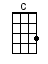 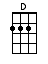 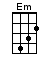 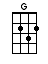 INTRO:  / 1 2 3 / 1 2 3 /[C] Reste avec [D] moi, en [G] bas le chêne [C] vert[C] Au bord de [D] Lac Bi-[G]jou [G]Dans le [G] sud de la Louisi-[C]ane, dans le [D] bois d'Attaka-[Em]pas[Em] Où la rivi-[C]ère rejoint la le-[D]vée [D][C] Planté dans [D] l'anse, est [G] un vieux chêne [C] vert[C] Au bord de [D] Lac Bi-[G]jou [G][G] Dans son feuill-[C]age, où les [D] branches font leurs cro-[Em]chetsLes [Em] hirondelles re-[C]viennent chaque prin-[D]temps [D][C] Ils se réfu-[D]gient, de-[G]dans ce chêne [C] vert[C] Au bord de [D] Lac Bi-[G]jou [G]REFRAIN:[C] Tourne [D] tourne dans mes [G] bras [G][Em] Tiens-moi [C] serré en-[D]core [D][C] Reste avec [D] moi, en [G] bas le chêne [C] vert[C] Au bord de [D] Lac Bi-[G]jou [G][G] C'était l'an-[C]née de [D] cinquante et [Em] sept[Em] La première [C] fois je les ai [D] vus [D][C] Les deux en-[D]sembles, se [G] bâtir un [C] nid[C] Au bord de [D] Lac Bi-[G]jou [G][G] Ils reve-[C]naient quand l'hi-[D]ver était fi-[Em]niJe [Em] les appelais [C] Pierre et Ma-[D]rie [D][C] Un grand mon-[D]sieur [G] noir comme la [C] nuit[C] Sa demoi-[D]selle avec [G] lui [G]REFRAIN:[C] Tourne [D] tourne dans mes [G] bras [G][Em] Tiens-moi [C] serré en-[D]core [D][C] Reste avec [D] moi, en [G] bas le chêne [C] vert[C] Au bord de [D] Lac Bi-[G]jou [G]INSTRUMENTAL:[C] Reste avec [D] moi, en [G] bas le chêne [C] vert[C] Au bord de [D] Lac Bi-[G]jou [G]Pen-[G]dant le ca-[C]rême, ce [D] dernier mois d'a-[Em]vril[Em] Je les ai [C] vus une dernière [D] fois [D][C] Un oiseau [D] seul, po-[G]sé sur sa [C] branche[C] Au bord de [D] Lac Bi-[G]jou [G]Il [G] restait tran-[C]quille, son [D] coeur après se cas-[Em]ser[Em] Guettant du [C] matin au [D] soir / 1 2 3 /[C] Jusqu'au di-[D]manche, qu'il est [G] parti aus-[C]si[C] Du bord de [D] Lac Bi-[G]jou [G]REFRAIN:[C] Tourne [D] tourne dans mes [G] bras [G][Em] Tiens-moi [C] serré en-[D]core [D][C] Reste avec [D] moi, en [G] bas le chêne [C] vert[C] Au bord de [D] Lac Bi-[G]jou [G][C] Reste avec [D] moi, en [G] bas le chêne [C] vert[C] Au bord de [D] Lac Bi-[G]jouwww.bytownukulele.ca